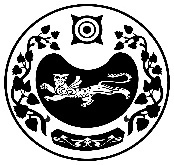 РОССИЯ ФЕДЕРАЦИЯЗЫ				РОССИЙСКАЯ ФЕДЕРАЦИЯ           ХАКАС РЕСПУЛИКАЗЫ                                      РЕСПУБЛИКА ХАКАСИЯ                                           АFБАН ПИЛТÍРÍ  РАЙОНЫ			УСТЬ-АБАКАНСКИЙ РАЙОН             ПỸỸР ПИЛТÍРÍ  ААЛ ЧŐБÍ                                           АДМИНИСТРАЦИЯ                               АДМИНИСТРАЦИЯЗЫ                                   УСТЬ-БЮРСКОГО СЕЛЬСОВЕТАПОСТАНОВЛЕНИЕот 09.02.2023г.                               	с. Усть-Бюр	                                   №   10-пО присвоении адреса земельным участкам	  В связи с упорядочением нумерации объектов в селе Усть-Бюр Усть-Абаканского района Республики Хакасия, в соответствии с Примерным Положением о порядке присвоения, изменения, аннулирования и регистрации адресов объектов недвижимости на территории Усть-Абаканского района, утвержденным Постановлением Главы администрации Усть-Абаканского района от 15.10.2002 года № 67-п,  ПОСТАНОВЛЯЮ: 1. Земельному участку с кадастровым номером 19:10:130101:811 площадью 1600 кв.м. из категории земель населенных пунктов, расположенному в селе Усть-Бюр Усть-Абаканского района Республики Хакасия, присвоить адрес: «Российская Федерация, Республика Хакасия, Усть-Абаканский муниципальный район, сельское поселение Усть-Бюрский сельсовет, село Усть-Бюр, ул. Терешковой, земельный участок 1».2. Земельному участку с кадастровым номером 19:10:130101:636 площадью 1931 кв.м. из категории земель населенных пунктов, расположенному в селе Усть-Бюр Усть-Абаканского района Республики Хакасия, присвоить адрес: «Российская Федерация, Республика Хакасия, Усть-Абаканский муниципальный район, сельское поселение Усть-Бюрский сельсовет, село Усть-Бюр, ул. Терешковой, земельный участок  2/1».3. Земельному участку с кадастровым номером 19:10:130101:813 площадью 1117 кв.м. из категории земель населенных пунктов, расположенному в селе Усть-Бюр Усть-Абаканского района Республики Хакасия, присвоить адрес: «Российская Федерация, Республика Хакасия, Усть-Абаканский муниципальный район, сельское поселение Усть-Бюрский сельсовет, село Усть-Бюр, ул. Терешковой, земельный участок  3/2».4. Земельному участку с кадастровым номером 19:10:130101:639 площадью 1911 кв.м. из категории земель населенных пунктов, расположенному в селе Усть-Бюр Усть-Абаканского района Республики Хакасия, присвоить адрес: «Российская Федерация, Республика Хакасия, Усть-Абаканский муниципальный район, сельское поселение Усть-Бюрский сельсовет, село Усть-Бюр, ул. Терешковой, земельный участок  4/2».5. Земельному участку с кадастровым номером 19:10:130101:0838 площадью 1030 кв.м. из категории земель населенных пунктов, расположенному в селе Усть-Бюр Усть-Абаканского района Республики Хакасия, присвоить адрес: «Российская Федерация, Республика Хакасия, Усть-Абаканский муниципальный район, сельское поселение Усть-Бюрский сельсовет, село Усть-Бюр, ул. Терешковой, земельный участок  5а/1».6. Земельному участку с кадастровым номером 19:10:130101:816 площадью 1401 кв.м. из категории земель населенных пунктов, расположенному в селе Усть-Бюр Усть-Абаканского района Республики Хакасия, присвоить адрес: «Российская Федерация, Республика Хакасия, Усть-Абаканский муниципальный район, сельское поселение Усть-Бюрский сельсовет, село Усть-Бюр, ул. Терешковой, земельный участок  5/2».7. Земельному участку с кадастровым номером 19:10:130101:640 площадью 1922 кв.м. из категории земель населенных пунктов, расположенному в селе Усть-Бюр Усть-Абаканского района Республики Хакасия, присвоить адрес: «Российская Федерация, Республика Хакасия, Усть-Абаканский муниципальный район, сельское поселение Усть-Бюрский сельсовет, село Усть-Бюр, ул. Терешковой, земельный участок 6/1».8. Земельному участку с кадастровым номером 19:10:130101:817 площадью 1411 кв.м. из категории земель населенных пунктов, расположенному в селе Усть-Бюр Усть-Абаканского района Республики Хакасия, присвоить адрес: «Российская Федерация, Республика Хакасия, Усть-Абаканский муниципальный район, сельское поселение Усть-Бюрский сельсовет, село Усть-Бюр, ул. Терешковой, земельный участок  7/1».9. Земельному участку с кадастровым номером 19:10:130101:1619 площадью 2493 кв.м. из категории земель населенных пунктов, расположенному в селе Усть-Бюр Усть-Абаканского района Республики Хакасия, присвоить адрес: «Российская Федерация, Республика Хакасия, Усть-Абаканский муниципальный район, сельское поселение Усть-Бюрский сельсовет, село Усть-Бюр, ул. Терешковой, земельный участок  8».10. Земельному участку с кадастровым номером 19:10:130101:0819 площадью 1528 кв.м. из категории земель населенных пунктов, расположенному в селе Усть-Бюр Усть-Абаканского района Республики Хакасия, присвоить адрес: «Российская Федерация, Республика Хакасия, Усть-Абаканский муниципальный район, сельское поселение Усть-Бюрский сельсовет, село Усть-Бюр, ул. Терешковой, земельный участок  9/1».11. Земельному участку с кадастровым номером 19:10:130101:666 площадью 1231 кв.м. из категории земель населенных пунктов, расположенному в селе Усть-Бюр Усть-Абаканского района Республики Хакасия, присвоить адрес: «Российская Федерация, Республика Хакасия, Усть-Абаканский муниципальный район, сельское поселение Усть-Бюрский сельсовет, село Усть-Бюр, ул. Терешковой, земельный участок  9/2».12. Земельному участку с кадастровым номером 19:10:130101:645 площадью 685 кв.м. из категории земель населенных пунктов, расположенному в селе Усть-Бюр Усть-Абаканского района Республики Хакасия, присвоить адрес: «Российская Федерация, Республика Хакасия, Усть-Абаканский муниципальный район, сельское поселение Усть-Бюрский сельсовет, село Усть-Бюр, ул. Терешковой, земельный участок  10/4».13. Земельному участку с кадастровым номером 19:10:130101:630 площадью 1686 кв.м. из категории земель населенных пунктов, расположенному в селе Усть-Бюр Усть-Абаканского района Республики Хакасия, присвоить адрес: «Российская Федерация, Республика Хакасия, Усть-Абаканский муниципальный район, сельское поселение Усть-Бюрский сельсовет, село Усть-Бюр, ул. Терешковой, земельный участок  19».14. Земельному участку с кадастровым номером 19:10:130101:631 площадью 1034 кв.м. из категории земель населенных пунктов, расположенному в селе Усть-Бюр Усть-Абаканского района Республики Хакасия, присвоить адрес: «Российская Федерация, Республика Хакасия, Усть-Абаканский муниципальный район, сельское поселение Усть-Бюрский сельсовет, село Усть-Бюр, ул. Терешковой, земельный участок  21/1».15. Земельному участку с кадастровым номером 19:10:130101:1452 площадью 1549 кв.м. из категории земель населенных пунктов, расположенному в селе Усть-Бюр Усть-Абаканского района Республики Хакасия, присвоить адрес: «Российская Федерация, Республика Хакасия, Усть-Абаканский муниципальный район, сельское поселение Усть-Бюрский сельсовет, село Усть-Бюр, ул. Терешковой, земельный участок  22».16. Земельному участку с кадастровым номером 19:10:130101:632 площадью 964 кв.м. из категории земель населенных пунктов, расположенному в селе Усть-Бюр Усть-Абаканского района Республики Хакасия, присвоить адрес: «Российская Федерация, Республика Хакасия, Усть-Абаканский муниципальный район, сельское поселение Усть-Бюрский сельсовет, село Усть-Бюр, ул. Терешковой, земельный участок 23/1».17. Земельному участку с кадастровым номером 19:10:130101:658 площадью 1326 кв.м. из категории земель населенных пунктов, расположенному в селе Усть-Бюр Усть-Абаканского района Республики Хакасия, присвоить адрес: «Российская Федерация, Республика Хакасия, Усть-Абаканский муниципальный район, сельское поселение Усть-Бюрский сельсовет, село Усть-Бюр, ул. Терешковой, земельный участок 24/1».18. Земельному участку с кадастровым номером 19:10:130101:659 площадью 1195 кв.м. из категории земель населенных пунктов, расположенному в селе Усть-Бюр Усть-Абаканского района Республики Хакасия, присвоить адрес: «Российская Федерация, Республика Хакасия, Усть-Абаканский муниципальный район, сельское поселение Усть-Бюрский сельсовет, село Усть-Бюр, ул. Терешковой, земельный участок 24/2».19. Земельному участку с кадастровым номером 19:10:130101:634 площадью 862 кв.м. из категории земель населенных пунктов, расположенному в селе Усть-Бюр Усть-Абаканского района Республики Хакасия, присвоить адрес: «Российская Федерация, Республика Хакасия, Усть-Абаканский муниципальный район, сельское поселение Усть-Бюрский сельсовет, село Усть-Бюр, ул. Терешковой, земельный участок 25/1».20. Земельному участку с кадастровым номером 19:10:130101:635 площадью 2175 кв.м. из категории земель населенных пунктов, расположенному в селе Усть-Бюр Усть-Абаканского района Республики Хакасия, присвоить адрес: «Российская Федерация, Республика Хакасия, Усть-Абаканский муниципальный район, сельское поселение Усть-Бюрский сельсовет, село Усть-Бюр, ул. Терешковой, земельный участок 25/2».ГлаваУсть-Бюрского сельсовета:                                                      	    Е.А. Харитонова